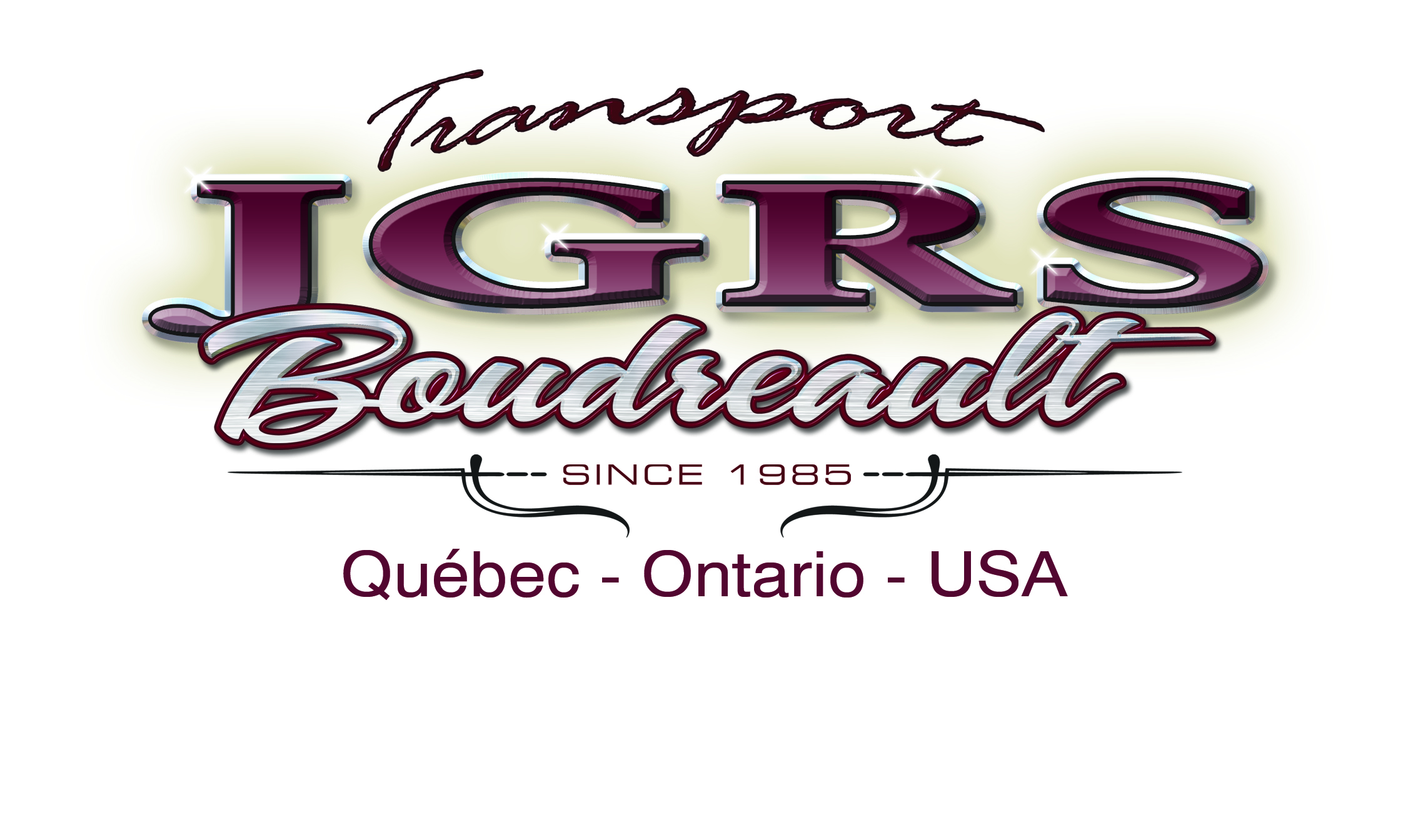 Application de crédit /Credit applicationNom de votre entreprise :_______________________________________________________Legal name of campanyAdresse:______________________________________________________________________AddressVille:______________________________ Prov:___________  Code Postal :_______________City  					               State		           Zip Code	Tél. : ___________________________                               Fax : ___________________________e-mail : _________________________________________NIR :___________________________________   NEQ : ___________________________________TPS :___________________________________  TVQ :____________________________________Nom du propriétaire :________________________ Resp. ctes payables : _____________________Owners name						    Accounts payable	                                                             Genre d’entreprise : _________________________ Nb d’années en affaire :___________________Type of business						    In business sinceInstitution financière : ______________________________________________________Financial institutionAdresse/Address : __________________________________________________________Nom du responsable : ____________________________  # compte : ____________Contact name							 AccountRéférence de 3 fournisseurs / 3 credit referencesNom :______________________________ Adresse_____________________  Tél. : _____________________Name						Address							Nom: ______________________________ Adresse_____________________ Tél.: ______________________Name						Address									Nom: ______________________________ Adresse_____________________ Tél.: ______________________Name						AddressI authorize the company to access my credit informationsPar votre signature, vous nous autorisez à prendre les informations nécessaires auprès de vos fournisseurs et votre institution bancaireSignature :_________________________________  Titre :____________________________Date :_________________________323 Aubry, Ste-Eulalie, Qc   G0Z 1E0    Tél. : 819-225-4421    Fax : 819-225-4507